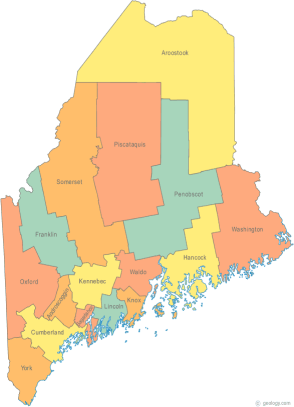 Maine Continuum of Care (MCOC) AgendaFebruary 18, 2016   1:00 pm to 3:00 pm  Meeting at TWO locations via Tandberg Conferencing System.-  -  MaineHousing, 353 Water Street, Augusta-  Lewiston Public Library, 200 Lisbon Street, Lewiston -  Portland Public Library, 5 Monument Square, Portland – OFFLINE THIS MONTH THE CALL-IN ONLY NUMBER FOR THIS MEETING IS 866-6433If you are at a Tandberg Location, use the system audio, not the call in. Maine Continuum of Care (MCOC) AgendaFebruary 18, 2016   1:00 pm to 3:00 pm  Meeting at TWO locations via Tandberg Conferencing System.-  -  MaineHousing, 353 Water Street, Augusta-  Lewiston Public Library, 200 Lisbon Street, Lewiston -  Portland Public Library, 5 Monument Square, Portland – OFFLINE THIS MONTH THE CALL-IN ONLY NUMBER FOR THIS MEETING IS 866-6433If you are at a Tandberg Location, use the system audio, not the call in. Maine Continuum of Care (MCOC) AgendaFebruary 18, 2016   1:00 pm to 3:00 pm  Meeting at TWO locations via Tandberg Conferencing System.-  -  MaineHousing, 353 Water Street, Augusta-  Lewiston Public Library, 200 Lisbon Street, Lewiston -  Portland Public Library, 5 Monument Square, Portland – OFFLINE THIS MONTH THE CALL-IN ONLY NUMBER FOR THIS MEETING IS 866-6433If you are at a Tandberg Location, use the system audio, not the call in. ---Agenda Items------Agenda Items------Agenda Items------Agenda Items---Member IntroductionsMember IntroductionsAllReview & Approval of minutes Review & Approval of minutes Need to VoteSteering Committee UpdateSteering Committee UpdateAllResource Committee UpdateResource Committee UpdateChairsData Committee Update Data Committee Update ChairsProject Committee UpdateProject Committee UpdateChairsScoring Template Committee UpdateScoring Template Committee UpdateChairsGovernance Ad Hoc Committee UpdateGovernance Ad Hoc Committee UpdateChairsPolicy Committee UpdatePolicy Committee UpdateChairsState and Federal LegislationState and Federal LegislationCullenStatewide Homeless CouncilStatewide Homeless CouncilWes or CullenLong Term Stayers UpdateLong Term Stayers UpdateAllVets@Home TA UpdateVets@Home TA UpdatePhil AllenCoC Leadership Group UpdateCoC Leadership Group UpdateAllSupport LettersSupport LettersAllAnnual Shelter Statistics ReportAnnual Shelter Statistics ReportMaineHousingBig Thinking Topic – Shelters and how they fit into the CoCBig Thinking Topic – Shelters and how they fit into the CoCAll Any Other Business Any Other Business AllNext Meetings: March 17th, 1pm to 3pm Next Meetings: March 17th, 1pm to 3pm Next Meetings: March 17th, 1pm to 3pm Next Meetings: March 17th, 1pm to 3pm Please read all posted materials prior to attending the meetings in order to be prepared to participate in the discussion. Materials will be posted at www.mainehomelessplanning.org Contact stibbitts@mainehousing.org  for more information.Please read all posted materials prior to attending the meetings in order to be prepared to participate in the discussion. Materials will be posted at www.mainehomelessplanning.org Contact stibbitts@mainehousing.org  for more information.Please read all posted materials prior to attending the meetings in order to be prepared to participate in the discussion. Materials will be posted at www.mainehomelessplanning.org Contact stibbitts@mainehousing.org  for more information.Please read all posted materials prior to attending the meetings in order to be prepared to participate in the discussion. Materials will be posted at www.mainehomelessplanning.org Contact stibbitts@mainehousing.org  for more information.